   от  22 июня 2018 г.    №79Об утверждении Порядка организации и осуществления муниципального контроля в сфере благоустройства на территории муниципального образования «Кокшайское сельское поселение» В соответствии с Федеральным законом от 06.10.2003 №131-ФЗ «Об общих принципах организации местного самоуправления в Российской Федерации», Федеральным законом от 26.12.2008 №294-ФЗ «О защите прав юридических лиц и индивидуальных предпринимателей при осуществлении государственного контроля (надзора) и муниципального контроля», постановлением Правительства Республики Марий Эл от 17 августа 2012 года № 303 «О разработке и принятии административных регламентов осуществления муниципального контроля в Республике Марий Эл», руководствуясь Уставом муниципального образования «Кокшайское сельское поселение», Положением об администрации муниципального образования «Кокшайское сельское поселение», администрация муниципального образования «Кокшайское сельское поселение»  П О С Т А Н О В Л Я Е Т:1. Утвердить Порядок организации и осуществления муниципального контроля в сфере благоустройства на территории муниципального образования «Кокшайское сельское поселение»  (приложение).2.Настоящее постановление вступает в силу после его обнародования.  3.Контроль за исполнением настоящего постановления оставляю за собой.Глава администрации 										    МО «Кокшайское сельское поселение»:				Николаев П.Н.Утвержденпостановлением администрациимуниципального образования«Кокшайское сельское поселение»от  22  июня 2018 года  № 79ПОРЯДОКорганизации и осуществления муниципального контроля в сфере благоустройства на территории муниципального образования «Кокшайское сельское поселение»1. Общие положения.Порядок организации и осуществления муниципального контроля в сфере благоустройства на территории муниципального образования «Кокшайское сельское поселение»  (далее по тексту - Порядок) разработан на основании Конституции Российской Федерации, Кодекса Российской Федерации об административных правонарушениях, Федерального закона от 06.10.2003 №131-ФЗ "Об общих принципах организации местного самоуправления в Российской Федерации", Федерального закона от 26.12.2008 №294-ФЗ "О защите прав юридических лиц и индивидуальных предпринимателей при осуществлении государственного контроля (надзора) и муниципального контроля", приказа Министерства экономического развития Российской Федерации от 30.04.2009 №141 "О реализации положений Федерального закона "О защите прав юридических лиц и индивидуальных предпринимателей при осуществлении государственного контроля (надзора) и муниципального контроля".Порядок определяет организацию муниципального контроля в сфере благоустройства на территории муниципального образования  «Кокшайское сельское поселение», права, обязанности, ответственность органов местного самоуправления и должностных лиц местного самоуправления, осуществляющих муниципальный контроль в сфере благоустройства на территории МО «Кокшайское сельское поселение», при проведении проверок соблюдения законодательства Российской Федерации.Настоящим Порядком устанавливаются:1) порядок организации и проведения проверок юридических лиц, индивидуальных предпринимателей и физических лиц органом, уполномоченным на осуществление муниципального контроля в сфере благоустройства на территории муниципального образования «Кокшайское сельское поселение»;2) права и обязанности органа, уполномоченного на осуществление муниципального контроля в сфере благоустройства, его должностных лиц при проведении проверок;3) права и обязанности юридических лиц, индивидуальных предпринимателей и физических лиц при осуществлении муниципального контроля в сфере благоустройства, меры по защите их прав и законных интересов.2. Основные понятия, используемые в настоящем ПорядкеМуниципальный контроль в сфере благоустройства - деятельность должностных лиц администрации муниципального образования «Кокшайское сельское поселение», уполномоченных на организацию и проведение на территории муниципального образования «Кокшайское сельское поселение»  проверок соблюдения требований законодательства в сфере благоустройства при осуществлении деятельности юридическими лицами, индивидуальными предпринимателями, физическими лицами.Органом местного самоуправления, осуществляющим муниципальный контроль в сфере благоустройства, является администрация муниципального образования «Кокшайское сельское поселение» (далее - орган муниципального контроля).Уполномоченное на осуществление муниципального контроля в сфере благоустройства лицо - должностные лица  органа муниципального контроля, осуществляющий муниципальный контроль в сфере благоустройства.Мероприятие по контролю - действия должностного лица или должностных лиц органа муниципального контроля  и привлекаемых в случае необходимости в установленных настоящем Порядком к проведению проверок экспертов, экспертных организаций по рассмотрению документов юридического лица, индивидуального предпринимателя, физического лица по обследованию используемых указанными лицами при осуществлении деятельности территорий, зданий, строений, сооружений, помещений, оборудования, подобных объектов, транспортных средств и перевозимых указанными лицами грузов, по отбору образцов продукции, объектов окружающей среды, на установление причинно-следственной связи выявленного нарушения обязательных требований и (или) требований, установленных муниципальными правовыми актами. Проверка - совокупность проводимых органом муниципального контроля в отношении юридического лица, индивидуального предпринимателя мероприятий по контролю для оценки соответствия осуществляемых ими деятельности или действий (бездействия), производимых и реализуемых ими товаров (выполняемых работ, предоставляемых услуг) обязательным требованиям и требованиям, установленным муниципальными правовыми актами  муниципального образования  «Кокшайское сельское поселение».Эксперты, экспертные организации - граждане, имеющие специальные знания, опыт в соответствующей сфере науки, техники, хозяйственной деятельности, и организации, аккредитованные в установленном Правительством Российской Федерации порядке в соответствующей сфере науки, техники, хозяйственной деятельности, которые привлекаются органами государственного контроля (надзора), органами муниципального контроля к проведению мероприятий по контролю.3. Полномочия органа муниципального контроляК полномочиям органа муниципального контроля при осуществлении муниципального контроля в сфере благоустройства относятся:1) организация и осуществление муниципального контроля в сфере благоустройства на территории муниципального образования  «Кокшайское сельское поселение»;2) разработка и принятие административных регламентов проведения проверок при осуществлении муниципального контроля в сфере благоустройства;3) осуществление иных предусмотренных федеральными законами, законами и иными нормативными правовыми актами муниципального образования «Кокшайское сельское поселение» полномочий по осуществлению муниципального контроля в сфере благоустройства.4. Функции должностного лицапри осуществлении муниципального контроляНа должностных лиц возлагаются следующие функции:1) осуществление муниципального контроля в сфере благоустройства в соответствии с установленными полномочиями;2) организация проверок по соблюдению установленных правовыми нормами правил благоустройства и содержания территории муниципального образования «Кокшайское сельское поселение»;3) проводить мониторинг эффективности муниципального контроля и наблюдение за соблюдением благоустройства территории;Должностные лица, осуществляющие муниципальный контроль в сфере благоустройства на территории муниципального образования «Кокшайское сельское поселение», представляют отчет (информацию) о проделанной работе главе администрации  муниципального образования «Кокшайское сельское поселение».5. Права и обязанности должностных лицпри осуществлении муниципального контроля1. Должностное лицо, осуществляющее муниципальный контроль в сфере благоустройства на территории муниципального образования «Кокшайское сельское поселение», имеет право:1) с целью проведения проверки посещать в порядке, установленном законодательством Российской Федерации, объекты, обследовать земельные участки, находящиеся в собственности, владении и (или) пользовании, юридических лиц, индивидуальных предпринимателей и граждан;2) составлять акты о проведении проверки соблюдения законодательства Российской Федерации с обязательным ознакомлением с ними собственников, владельцев, пользователей земельных участков и передавать их на рассмотрение должностным лицам администрации  муниципального образования  «Кокшайское сельское поселение», осуществляющим муниципальный контроль в сфере благоустройства на территории муниципального образования «Кокшайское сельское поселение»;3) получать от юридических и физических лиц объяснения, сведения и другие материалы, связанные с соблюдением норм и правил  в сфере благоустройства;4) рассматривать заявления, обращения и жалобы граждан, индивидуальных предпринимателей, юридических лиц по фактам нарушения законодательства в сфере благоустройства;5) обращаться в установленном порядке в органы внутренних дел за оказанием содействия в предотвращении или пресечении действий, препятствующих осуществлению его деятельности по муниципальному контролю в сфере благоустройства, а также в установлении личности граждан, виновных в нарушении установленных требований законодательства;6) участвовать в совместных мероприятиях по проведению государственного контроля;7) получения от заинтересованных лиц необходимой информации;8) составлять протоколы об административном правонарушении;9) выдавать предписания об устранении выявленных правонарушений;10) осуществлять другие права, установленные действующим законодательством Российской Федерации, муниципальными правовыми актами муниципального образования «Кокшайское сельское поселение».2. Должностное лицо, осуществляющее муниципальный контроль в сфере благоустройства на территории муниципального образования «Кокшайское сельское поселение», обязано:1) своевременно и в полной мере исполнять предоставленные в соответствии с законодательством Российской Федерации полномочия по предупреждению, выявлению и пресечению нарушений обязательных требований и требований, установленных муниципальными правовыми актами  муниципального образования «Кокшайское сельское поселение»;2) соблюдать права и законные интересы юридического лица, индивидуального предпринимателя,  физического лица,  проверка которых проводится;3) проводить проверку на основании распоряжения руководителя органа муниципального контроля о ее проведении в соответствии с ее назначением;4) проводить проверку только во время исполнения служебных обязанностей, выездную проверку только при предъявлении служебных удостоверений, копии распоряжения руководителя, заместителя руководителя органа муниципального контроля и в случае, предусмотренном частью 5 статьи 10 Федерального закона от 26.12.2008 N 294-ФЗ "О защите прав юридических лиц и индивидуальных предпринимателей при осуществлении государственного контроля (надзора) и муниципального контроля", а так же разделом 6.2 настоящего Порядка, копии документа о согласовании проведения проверки с прокуратурой;5) не препятствовать руководителю, иному должностному лицу или уполномоченному представителю юридического лица, индивидуальному предпринимателю, физическому лицу,  его уполномоченному представителю присутствовать при проведении проверки и давать разъяснения по вопросам, относящимся к предмету проверки;6) предоставлять руководителю, иному должностному лицу или уполномоченному представителю юридического лица, индивидуальному предпринимателю, физическому лицу,  его уполномоченному представителю, присутствующим при проведении проверки, информацию и документы, относящиеся к предмету проверки;7) знакомить руководителя, иное должностное лицо или уполномоченного представителя юридического лица, индивидуального предпринимателя, физического лица, его уполномоченного представителя с результатами проверки;8) учитывать при определении мер, принимаемых по фактам выявленных нарушений, соответствие указанных мер тяжести нарушений, их потенциальной опасности для жизни, здоровья людей, для животных, растений, окружающей среды, безопасности государства, для возникновения чрезвычайных ситуаций природного и техногенного характера, а также не допускать необоснованное ограничение прав и законных интересов юридических лиц, индивидуальных предпринимателей;9) доказывать обоснованность своих действий при их обжаловании юридическими лицами, индивидуальными предпринимателями в порядке, установленном законодательством Российской Федерации;10) соблюдать сроки проведения проверки, установленные настоящим Порядком;11) не требовать от юридического лица, индивидуального предпринимателя, физического лица документы и иные сведения, представление которых не предусмотрено законодательством Российской Федерации;12) предотвращать, выявлять и пресекать правонарушения в сфере благоустройства, принимать в пределах своих полномочий необходимые меры по устранению выявленных правонарушений;13) проводить профилактическую работу по устранению обстоятельств, способствующих совершению правонарушений в сфере благоустройства;14) оперативно рассматривать поступившие заявления и сообщения о нарушениях в сфере благоустройства и принимать соответствующие меры;15) выполнять требования законодательства по защите прав юридических лиц, индивидуальных предпринимателей и граждан при осуществлении мероприятий по муниципальному контролю в сфере благоустройства;16) перед началом проведения выездной проверки по просьбе руководителя, иного должностного лица или уполномоченного представителя юридического лица, индивидуального предпринимателя, физического лица,  его уполномоченного представителя ознакомить их с положениями административного регламента (при его наличии), в соответствии с которым проводится проверка;17) осуществлять запись о проведенной проверке в журнале учета проверок.4. Должностные лица несут ответственность, установленную законодательством Российской Федерации, в случае ненадлежащего исполнения своих функций, служебных обязанностей, совершения противоправных действий (бездействия) при проведении проверки..5. Действия должностных лиц, осуществляющих муниципальный контроль в сфере благоустройства, могут быть обжалованы в административном и (или) в судебном порядке в соответствии с законодательством Российской Федерации.6. Порядок осуществления муниципального контроляОрганизация и проведение плановой проверки.6.1. Предметом плановой проверки является соблюдение юридическим лицом, индивидуальным предпринимателем в процессе осуществления деятельности совокупности предъявляемых  обязательных требований и требований установленных муниципальными правовыми актами. Плановые проверки в отношении юридических лиц и индивидуальных предпринимателей проводятся не чаще чем один раз в три года.Плановые проверки проводятся на основании разрабатываемых администрацией  муниципального образования «Кокшайское сельское поселение»  ежегодных планов.В ежегодных планах проведения плановых проверок указываются следующие сведения:1) наименования юридических лиц, фамилии, имена, отчества индивидуальных предпринимателей, физических лиц,  деятельность которых подлежит плановым проверкам;2) цель и основание проведения каждой плановой проверки;3) дата и сроки проведения каждой плановой проверки;4) наименование органа муниципального контроля При проведении плановой проверки органом муниципального контроля указываются наименования всех участвующих в такой проверке органов, в том числе и государственных. Утвержденный главой администрации муниципального образования  «Кокшайское сельское поселение» ежегодный план проведения плановых проверок доводится до сведения заинтересованных лиц посредством его размещения на официальном сайте администрации МО «Звениговский муниципальный район» в сети Интернет либо иным доступным способом.В срок до 1 сентября года, предшествующего году проведения плановых проверок, орган муниципального контроля в сфере благоустройства направляет в порядке, установленном Правительством Российской Федерации, проекты ежегодных планов проведения плановых проверок в прокуратуру Звениговского   района.Органы прокуратуры рассматривают проекты ежегодных плановых проверок на предмет законности включения в них объектов муниципального контроля и в срок до 1 октября года, предшествующего проведения плановых проверок, вносят предложения руководителям органов муниципального контроля о проведении совместных плановых проверок.Орган муниципального контроля рассматривает предложения органов прокуратуры и по итогам их рассмотрения направляют в органы прокуратуры в срок до 1 ноября года, предшествующего проведения плановых проверок, вносят предложения руководителей органов муниципального контроля о проведении совместных плановых проверок.Основанием для включения плановой проверки в ежегодный план проведения плановых проверок является истечение трех лет со дня:1) государственной регистрации юридического лица, индивидуального предпринимателя;2) окончания проведения последней плановой проверки юридического лица, индивидуального предпринимателя;3) начала осуществления юридическим лицом, индивидуальным предпринимателем предпринимательской деятельности в соответствии с представленным в уполномоченный Правительством Российской Федерации в соответствующей сфере федеральный орган исполнительной власти уведомлением о начале осуществления отдельных видов предпринимательской деятельности в случае выполнения работ или предоставления услуг, требующих представления указанного уведомления.Плановая проверка проводится в форме выездной проверки.О проведении плановой проверки юридическое лицо, индивидуальный предприниматель и физическое лицо  уведомляются органом муниципального контроля не позднее чем в течение трех рабочих дней до начала ее проведения посредством направления копии распоряжения главы администрации муниципального образования «Кокшайское сельское поселение» о начале проведения плановой проверки заказным почтовым отправлением с уведомлением о вручении или иным доступным способом.6.2. Организация и проведение внеплановой проверки.Предметом внеплановой проверки являются соблюдение юридическим лицом, индивидуальным предпринимателем и физическими лицами обязательных требований действующего законодательства Российской Федерации.Основаниями для проведения внеплановой проверки являются:1) истечение срока исполнения юридическим лицом, индивидуальным предпринимателем, физическим лицом ранее выданного предписания об устранении выявленных нарушений законодательства, вынесенных государственными инспекторами, установленных действующим законодательством и муниципальными правовыми актами администрации муниципального образования «Кокшайское сельское поселение»;2) поступление в орган муниципального контроля обращений и заявлений граждан, юридических лиц, индивидуальных предпринимателей, информации от органов государственной власти, органов местного самоуправления, из средств массовой информации о следующих фактах:а) возникновении угрозы причинения вреда жизни, здоровью граждан, вреда животным, растениям, окружающей среде, объектам культурного наследия (памятникам истории и культуры) народов Российской Федерации, безопасности государства, а также угрозы чрезвычайных ситуаций природного и техногенного характера;б) причинении вреда жизни, здоровью граждан, вреда животным, растениям, окружающей среде, объектам культурного наследия (памятникам истории и культуры) народов Российской Федерации, безопасности государства, а также возникновении чрезвычайных ситуаций природного и техногенного характера;в) нарушении прав потребителей (в случае обращения граждан, права которых нарушены).Обращения и заявления, не позволяющие установить лицо, обратившееся в орган муниципального контроля в сфере благоустройства, а также обращения и заявления, не содержащие сведений о фактах, указанных в настоящем разделе, не могут служить основанием для проведения внеплановой проверки.Внеплановая проверка проводится в форме выездной проверки.Внеплановая выездная проверка юридических лиц, индивидуальных предпринимателей, физических лиц  может быть проведена по основаниям, указанным в пунктах "а" и "б" настоящего раздела, органом муниципального контроля в сфере благоустройства после согласования с прокуратурой Звениговского  района по месту осуществления деятельности таких юридических лиц, индивидуальных предпринимателей, физических лиц.В день подписания распоряжения руководителя, заместителя руководителя органа муниципального контроля в сфере благоустройства о проведении внеплановой выездной проверки юридического лица, индивидуального предпринимателя в целях согласования ее проведения орган муниципального контроля представляет либо направляет заказным почтовым отправлением с уведомлением о вручении или в форме электронного документа, подписанного электронной цифровой подписью, в орган прокуратуры по месту осуществления деятельности юридического лица, индивидуального предпринимателя заявление о согласовании проведения внеплановой выездной проверки. К этому заявлению прилагаются копия распоряжения руководителя, заместителя руководителя органа муниципального контроля в сфере благоустройства о проведении внеплановой выездной проверки и документы, которые содержат сведения, послужившие основанием ее проведения.О проведении внеплановой выездной проверки, основания проведения которой указаны в подпункте 2 настоящего пункта, и внеплановой выездной проверки на предмет соблюдения требований статьи 11 Федерального закона от 26.07.2006 №135-ФЗ "О защите конкуренции" юридическое лицо, индивидуальный предприниматель уведомляются органом муниципального контроля в сфере благоустройства не менее чем за двадцать четыре часа до начала ее проведения любым доступным способом.В случае если в результате деятельности юридического лица, индивидуального предпринимателя причинен или причиняется вред жизни, здоровью граждан, вред животным, растениям, окружающей среде, безопасности государства, а также возникли или могут возникнуть чрезвычайные ситуации природного и техногенного характера, предварительное уведомление органом муниципального контроля в сфере благоустройства юридических лиц, индивидуальных предпринимателей, физического лица о начале проведения внеплановой выездной проверки не требуется.6.3. Мониторинг эффективности муниципального контроля и наблюдение за состоянием благоустройства территорииОснованием для начала процедуры является обязанность органа муниципального контроля вести мониторинг эффективности муниципального контроля в сфере благоустройства и наблюдения за состоянием благоустройства территории. Мониторинг эффективности муниципального контроля и наблюдение за состоянием благоустройства территории производится уполномоченными должностными лицами в форме:- планового наблюдения;- внепланового наблюдения.  Плановое наблюдение за состоянием благоустройства территории производится уполномоченными должностными лицами в соответствии с планом мероприятий Управления по наблюдению за состоянием благоустройства территории.Внеплановое наблюдение за состоянием благоустройства территории производится должностными лицами Управления в процессе проведения проверки информации, поступившей из правоохранительных органов, других государственных органов, органов местного самоуправления, общественных объединений, а также проверки сообщений и заявлений физических и юридических лиц, сообщений в средствах массовой информации.План мероприятий по наблюдению за состоянием благоустройства территории разрабатывается администрацией муниципального образования «Кокшайское сельское поселение». Наблюдение за состоянием благоустройства территории производится должностными лицами в пределах территории муниципального образования «Кокшайское сельское поселение». Внеплановые мероприятия по наблюдению за состоянием благоустройства территории производятся на основании указания  главы администрации муниципального образования «Кокшайское сельское поселение» В ходе наблюдения осуществляются сбор и анализ информации по основным направлениям муниципального контроля в сфере благоустройства территории, оценивается состояние территорий и объектов благоустройства, обнаруженные нарушения в текущем содержании территорий и объектов фиксируются с помощью фотосредств. На основании собранной информации и ее анализа, формируется план проведения плановых проверок юридических лиц, индивидуальных предпринимателей. В случае выявления в ходе наблюдения нарушений обязательных требований, должностное лицо принимает меры для начала процедуры проведения внеплановой проверки юридических лиц, индивидуальных предпринимателей.Результатом выполнения процедуры является подготовка плана проведения плановой проверки юридических лиц, индивидуальных предпринимателей или внеплановой проверки юридических лиц, индивидуальных предпринимателей.6.4. Выездная проверка.Выездная проверка (как плановая, так и внеплановая) проводится по месту нахождения юридического лица, месту осуществления деятельности индивидуального предпринимателя и (или) по месту фактического осуществления их деятельности, а также по месту нахождения земельного участка, принадлежащего физическому лицу, в отношении которого производятся контрольные мероприятия. Выездная проверка начинается с предъявления служебного удостоверения должностным лицом, обязательного ознакомления руководителя или иного должностного лица юридического лица, индивидуального предпринимателя, физического лица его уполномоченного представителя  с распоряжением главы администрации муниципального образования «Кокшайское сельское поселение» о назначении выездной проверки и с полномочиями проводящих выездную проверку лиц, а также с целями, задачами, основаниями проведения выездной проверки, видами и объемом мероприятий по контролю, составом экспертов, представителями экспертных организаций, привлекаемых к выездной проверке, со сроками и с условиями ее проведения.Руководитель, иное должностное лицо или уполномоченный представитель юридического лица, индивидуальный предприниматель, его уполномоченный представитель, физическое лицо  обязаны предоставить должностным лицам, проводящим выездную проверку, возможность ознакомиться с документами, связанными с целями, задачами и предметом выездной проверки, в случае, а также обеспечить беспрепятственный доступ проводящих выездную проверку должностных лиц и участвующих в выездной проверке экспертов, представителей экспертных организаций к предмету проводимой проверки.Орган муниципального контроля в сфере благоустройства привлекает к проведению выездной проверки юридического лица, индивидуального предпринимателя, физическое лицо,   экспертов, экспертные организации, не состоящие в гражданско-правовых и трудовых отношениях с юридическим лицом, индивидуальным предпринимателем, физическим лицом в отношении которых проводится проверка, и не являющиеся официальными лицами проверяемых лиц.6.5. Срок проведения проверки.Срок проведения каждой из проверок, предусмотренных пунктами 3, 4 раздела 7 настоящего Положения, не может превышать двадцати рабочих дней.В отношении одного субъекта малого предпринимательства общий срок проведения плановых выездных проверок не может превышать пятидесяти часов для малого предприятия и пятнадцати часов для микропредприятия в год.В исключительных случаях, связанных с необходимостью проведения сложных и (или) длительных исследований, испытаний, специальных экспертиз и расследований на основании мотивированных предложений муниципальных должностных лиц, проводящих выездную плановую проверку, срок проведения выездной плановой проверки может быть продлен руководителем органа муниципального контроля, но не более чем на двадцать рабочих дней, в отношении малых предприятий, иных субъектов - не более чем на пятнадцать часов.6.6. Порядок организации проверки.Проверка проводится на основании распоряжения администрации муниципального образования «Кокшайское сельское поселение». В распоряжении администрации муниципального образования «Кокшайское сельское поселение» указываются:1) наименование органа муниципального контроля;2) фамилии, имена, отчества, должности  должностных лиц, уполномоченных на проведение проверки, а также привлекаемых к проведению проверки экспертов, представителей экспертных организаций;3) наименование юридического лица или фамилия, имя, отчество индивидуального предпринимателя проверка которых проводится, а так же место регистрации, место нахождения и реквизиты;4) цели, задачи, предмет проверки и срок ее проведения;5) правовые основания проведения проверки, в том числе подлежащие проверке обязательные требования законодательства;6) сроки проведения и перечень мероприятий по контролю, необходимых для достижения целей и задач проведения проверки;7) перечень административных регламентов проведения мероприятий по контролю, административных регламентов взаимодействия;8) перечень документов, представление которых юридическим лицом, индивидуальным предпринимателем, физическим лицом необходимо для достижения целей и задач проведения проверки;9) даты начала и окончания проведения проверки.Заверенные печатью копии распоряжения руководителя органа муниципального контроля в сфере благоустройства вручаются под роспись должностными лицами органа муниципального контроля, проводящими проверку, руководителю, иному должностному лицу или уполномоченному представителю юридического лица, индивидуальному предпринимателю, его уполномоченному представителю, одновременно с предъявлением служебных удостоверений. По требованию подлежащих проверке лиц должностные лица органа муниципального контроля обязаны представить информацию об этом органе, а также об экспертах, экспертных организациях в целях подтверждения своих полномочий.По просьбе руководителя, иного должностного лица или уполномоченного представителя юридического лица, индивидуального предпринимателя, его уполномоченного представителя должностные лица органа муниципального контроля в сфере благоустройства обязаны ознакомить подлежащих проверке лиц с административным регламентом проведения мероприятий по муниципальному контролю в сфере благоустройства и порядком его проведения на объектах, используемых юридическим лицом, индивидуальным предпринимателем при осуществлении деятельности.7. Ограничения при проведении проверкиПри проведении проверки должностные лица органа муниципального контроля не вправе:1) проверять выполнение обязательных требований и требований, установленных муниципальными правовыми актами муниципального образования «Кокшайское сельское поселение», если такие требования не относятся к полномочиям органа муниципального контроля, от имени которого действуют эти должностные лица;2) осуществлять плановую или внеплановую выездную проверку в случае отсутствия при ее проведении руководителя, иного должностного лица или уполномоченного представителя юридического лица, индивидуального предпринимателя, его уполномоченного представителя, за исключением случая проведения такой проверки по основанию, предусмотренному подпунктом "б" пункта 2 части 2 статьи 10 Федерального закона от 26.12.2008 N 294-ФЗ "О защите прав юридических лиц и индивидуальных предпринимателей при осуществлении государственного контроля (надзора) и муниципального контроля";3) требовать представления документов, информации, образцов продукции, проб обследования объектов окружающей среды и объектов производственной среды, если они не являются объектами проверки или не относятся к предмету проверки, а также изымать оригиналы таких документов;4) отбирать образцы продукции, пробы обследования объектов окружающей среды и объектов производственной среды для проведения их исследований, испытаний, измерений без оформления протоколов об отборе указанных образцов, проб по установленной форме и в количестве, превышающем нормы, установленные национальными стандартами, правилами отбора образцов, проб и методами их исследований, испытаний, измерений, техническими регламентами или действующими до дня их вступления в силу иными нормативными техническими документами и правилами и методами исследований, испытаний, измерений;5) распространять информацию, полученную в результате проведения проверки и составляющую государственную, коммерческую, служебную, иную охраняемую законом тайну, за исключением случаев, предусмотренных законодательством Российской Федерации;6) превышать установленные сроки проведения проверки;7) осуществлять выдачу юридическим лицам, индивидуальным предпринимателям предписаний или предложений о проведении за их счет мероприятий по контролю в сфере благоустройства.8. Порядок оформления результатов проверки1. По результатам проверки должностными лицами, проводящими проверку, составляется акт по установленной форме. Типовая форма акта проверки устанавливается уполномоченным Правительством Российской Федерации федеральным органом исполнительной власти в соответствии с приказом Минэкономразвития РФ от 30.04.2009 N 141 "О реализации положений Федерального закона "О защите прав юридических лиц и индивидуальных предпринимателей при осуществлении государственного контроля (надзора) и муниципального контроля".В акте проверки указываются:1) дата, время и место составления акта проверки;2) наименование органа муниципального контроля в сфере благоустройства;3) дата и номер распоряжения руководителя, заместителя руководителя органа муниципального контроля;4) фамилии, имена, отчества и должности должностного лица или должностных лиц, проводивших проверку;5) наименование проверяемого юридического лица или фамилия, имя и отчество индивидуального предпринимателя, а также фамилия, имя, отчество и должность руководителя, иного должностного лица или уполномоченного представителя юридического лица, уполномоченного представителя индивидуального предпринимателя, присутствовавших при проведении проверки;6) дата, время, продолжительность и место проведения проверки;7) сведения о результатах проверки, в том числе о выявленных нарушениях законодательства и о лицах, допустивших указанные нарушения;8) сведения об ознакомлении или отказе в ознакомлении с актом проверки руководителя, иного должностного лица или уполномоченного представителя юридического лица, индивидуального предпринимателя, его уполномоченного представителя, присутствовавших при проведении проверки, о наличии их подписей или об отказе от совершения подписи, а также сведения о внесении в журнал учета проверок записи о проведенной проверке либо о невозможности внесения такой записи в связи с отсутствием у юридического лица, индивидуального предпринимателя указанного журнала;9) подписи должностного лица или должностных лиц, проводивших проверку.10) В случае установления фактов нарушения законодательства в сфере благоустройства составляется протокол об административных правонарушениях ст. 4.1. областного закона Ленинградской области от 02.07.2003 г. №47-оз «Об административных правонарушениях. А так же выдается предписание на устранение нарушений на срок устанавливаемый лицом, осуществляющим муниципальный контроль. 2. Акт проверки оформляется непосредственно после ее завершения в двух экземплярах, один из которых с копиями приложений вручается руководителю, иному должностному лицу или уполномоченному представителю юридического лица, индивидуальному предпринимателю, физическому лицу,  его уполномоченному представителю под расписку об ознакомлении либо об отказе в ознакомлении с актом проверки. В случае отсутствия руководителя, иного должностного лица или уполномоченного представителя юридического лица, индивидуального предпринимателя, его уполномоченного представителя, физического лица, а также в случае отказа проверяемого лица дать расписку об ознакомлении либо об отказе в ознакомлении с актом проверки акт направляется заказным почтовым отправлением с уведомлением о вручении, которое приобщается к экземпляру акта проверки, хранящемуся в деле органа муниципального контроля в сфере благоустройства. 3. В случае если для составления акта проверки необходимо получить заключения по результатам проведенных исследований, испытаний, специальных расследований, экспертиз, акт проверки составляется в срок, не превышающий трех рабочих дней после завершения мероприятий по контролю, и вручается руководителю, иному должностному лицу или уполномоченному представителю юридического лица, индивидуальному предпринимателю, его уполномоченному представителю, под расписку, либо направляется заказным почтовым отправлением с уведомлением о вручении, которое приобщается к экземпляру акта проверки, хранящемуся в деле органа муниципального контроля.4. В случае если для проведения внеплановой выездной проверки требуется согласование ее проведения с прокуратурой Звениговского  района, копия акта проверки направляется в прокуратуру Звениговского района в течение пяти рабочих дней со дня составления акта проверки.5. Результаты проверки, содержащие информацию, составляющую государственную, коммерческую, служебную, иную тайну, оформляются с соблюдением требований, предусмотренных законодательством Российской Федерации.6. Юридические лица, индивидуальные предприниматели обязаны вести журнал учета проверок по типовой форме, установленной федеральным органом исполнительной власти, уполномоченным Правительством Российской Федерации.Журнал учета проверок должен быть прошит, пронумерован и удостоверен печатью юридического лица, индивидуального предпринимателя.При отсутствии журнала учета проверок в акте проверки делается соответствующая запись.7. Юридическое лицо, индивидуальный предприниматель, проверка которых проводилась, в случае несогласия с фактами, выводами, предложениями, изложенными в акте проверки, в течение пятнадцати дней с даты получения акта проверки вправе представить в орган муниципального контроля в письменной форме возражения в отношении акта проверки в целом или его отдельных положений. При этом юридическое лицо, индивидуальный предприниматель вправе приложить к таким возражениям документы, подтверждающие обоснованность таких возражений, или их заверенные копии либо в согласованный срок передать их в орган муниципального контроля.9. Меры, принимаемые муниципальными должностными лицами в отношении фактов нарушений, выявленных при проведении проверки1. В случае выявления при проведении проверки нарушений юридическим лицом, индивидуальным предпринимателем, физическим лицом  обязательных требований законодательства Российской Федерации и правовых актов муниципального образования «Кокшайское сельское поселение» должностные лица органа муниципального контроля, проводившие проверку, в пределах своих полномочий обязаны:1) выдать акт юридическому лицу, индивидуальному предпринимателю, физическому лицу;2) принять меры по контролю за устранением выявленных нарушений, их предупреждению, предотвращению возможного причинения вреда жизни, здоровью граждан, вреда животным, растениям, окружающей среде, обеспечению безопасности государства, предупреждению возникновения чрезвычайных ситуаций природного и техногенного характера, а также меры по привлечению лиц, допустивших выявленные нарушения, к ответственности.В случае если при проведении проверки установлено, что деятельность юридического лица, его филиала, представительства, структурного подразделения, индивидуального предпринимателя в сфере благоустройства, физического лица   представляет непосредственную угрозу причинения вреда жизни, здоровью граждан, вреда животным, растениям, окружающей среде, безопасности государства, возникновения чрезвычайных ситуаций природного и техногенного характера или такой вред причинен, орган муниципального контроля в пределах своих полномочий обязан незамедлительно принять меры по недопущению причинения вреда или прекращению его причинения.10. Ответственность органа муниципального контроля и должностных лиц при проведении проверки1. Орган муниципального контроля, должностные лица в случае ненадлежащего исполнения соответственно функций, служебных обязанностей, совершения противоправных действий (бездействия) при проведении проверки несут ответственность в соответствии с законодательством Российской Федерации.2. Орган муниципального контроля осуществляет контроль за исполнением должностными лицами служебных обязанностей, ведет учет случаев ненадлежащего исполнения должностными лицами служебных обязанностей, проводит соответствующие служебные расследования и принимает в соответствии с законодательством Российской Федерации меры в отношении таких должностных лиц.3. О мерах, принятых в отношении виновных в нарушении законодательства Российской Федерации должностных лиц, в течение десяти дней со дня принятия таких мер орган муниципального контроля обязан сообщить в письменной форме юридическому лицу, индивидуальному предпринимателю, права и (или) законные интересы которых нарушены.11. Недействительность результатов проверки, проведенной с грубым нарушением требований настоящего Порядка1. Результаты проверки, проведенной органом муниципального контроля с грубым нарушением установленных настоящим Порядком требований к организации и проведению проверок, не могут являться доказательствами нарушения юридическим лицом, индивидуальным предпринимателем, физическим лицом  обязательных требований и требований, установленных муниципальными правовыми актами муниципального образования «Кокшайское сельское поселение»  и подлежат отмене вышестоящим органом государственного контроля (надзора) или судом на основании заявления юридического лица, индивидуального предпринимателя, физического лица.2. К грубым нарушениям относится нарушение требований, предусмотренных:1) частями 2, 3 (в части отсутствия оснований проведения плановой проверки), частью 12 статьи 9 и частью 16 (в части срока уведомления о проведении проверки) статьи 10 Федерального закона от 26.12.2008 N 294-ФЗ "О защите прав юридических лиц и индивидуальных предпринимателей при осуществлении государственного контроля";2) пунктом 7 статьи 2 Федерального закона от 26.12.2008 N 294-ФЗ "О защите прав юридических лиц и индивидуальных предпринимателей при осуществлении государственного контроля" (в части привлечения к проведению мероприятий по контролю не аккредитованных в установленном порядке граждан и организаций);3) пунктом 2 части 2, частью 3 (в части оснований проведения внеплановой выездной проверки), частью 5 (в части согласования с органами прокуратуры внеплановой выездной проверки в отношении юридического лица, индивидуального предпринимателя) статьи 10 Федерального закона от 26.12.2008 N 294-ФЗ "О защите прав юридических лиц и индивидуальных предпринимателей при осуществлении государственного контроля";4) частью 2 статьи 13 Федерального закона от 26.12.2008 N 294-ФЗ "О защите прав юридических лиц и индивидуальных предпринимателей при осуществлении государственного контроля" (в части нарушения сроков и времени проведения плановых выездных проверок в отношении субъектов малого предпринимательства);5) частью 1 статьи 14 Федерального закона от 26.12.2008 N 294-ФЗ "О защите прав юридических лиц и индивидуальных предпринимателей при осуществлении государственного контроля" (в части проведения проверки без распоряжения органа муниципального контроля);6) пунктом 3 (в части требования документов, не относящихся к предмету проверки), пунктом 6 (в части превышения установленных сроков проведения проверок) статьи 15 Федерального закона от 26.12.2008 N 294-ФЗ "О защите прав юридических лиц и индивидуальных предпринимателей при осуществлении государственного контроля";7) частью 4 статьи 16 Федерального закона от 26.12.2008 N 294-ФЗ "О защите прав юридических лиц и индивидуальных предпринимателей при осуществлении государственного контроля" (в части непредставления акта проверки);8) частью 3 статьи 9 Федерального закона от 26.12.2008 N 294-ФЗ "О защите прав юридических лиц и индивидуальных предпринимателей при осуществлении государственного контроля" (в части проведения плановой проверки, не включенной в ежегодный план проведения плановых проверок);9) частью 3 статьи 12 Федерального закона от 26.12.2008 N 294-ФЗ "О защите прав юридических лиц и индивидуальных предпринимателей при осуществлении государственного контроля" (в части участия в проведении проверок экспертов, экспертных организаций, состоящих в гражданско-правовых и трудовых отношениях с юридическими лицами и индивидуальными предпринимателями, в отношении которых проводятся проверки).12. Права юридического лица, индивидуального предпринимателя, физического лица  при проведении проверкиРуководитель, иное должностное лицо или уполномоченный представитель юридического лица, индивидуальный предприниматель, его уполномоченный представитель, физическое лицо  при проведении проверки имеют право:1) непосредственно присутствовать при проведении проверки, давать объяснения по вопросам, относящимся к предмету проверки, а также привлекать свидетелей;2) получать от органа муниципального контроля, его должностных лиц информацию, которая относится к предмету проверки и предоставление которой предусмотрено федеральными законами;3) знакомиться с результатами проверки и указывать в акте проверки о своем ознакомлении с результатами проверки, согласии или несогласии с ними, а также с отдельными действиями должностных лиц органа муниципального контроля;4) обжаловать действия (бездействие) должностных лиц органа муниципального контроля, повлекшие за собой нарушение прав юридического лица, индивидуального предпринимателя, физического лица при проведении проверки, в административном и (или) судебном порядке в соответствии с законодательством Российской Федерации;5) привлекать Уполномоченного при Президенте Российской Федерации по защите прав предпринимателей либо уполномоченного по защите прав потребителей в субъекте Российской Федерации к участию в проверке.13. Защита прав юридических лиц, индивидуальных предпринимателей, физических лиц  при осуществлении муниципального контроля1. Защита прав юридических лиц, индивидуальных предпринимателей, физических лиц при осуществлении муниципального контроля осуществляется в административном и (или) судебном порядке в соответствии с законодательством Российской Федерации.2. Заявление об обжаловании действий (бездействия) органа муниципального контроля в сфере благоустройства либо его должностных лиц, осуществляющих муниципальный контроль в сфере благоустройства, подлежит рассмотрению в порядке, установленном законодательством Российской Федерации.3. Муниципальные правовые акты органа муниципального контроля, нарушающие права и (или) законные интересы юридических лиц, индивидуальных предпринимателей, физических лиц  и не соответствующие законодательству Российской Федерации, могут быть признаны недействительными полностью или частично в порядке, установленном законодательством Российской Федерации.14. Общественная защита прав юридических лиц, индивидуальных предпринимателей, физических лиц  при осуществлении государственного контроля (надзора), муниципального контроля1. Юридические лица независимо от организационно-правовой формы в соответствии с уставными документами, индивидуальные предприниматели, физические лица  имеют право осуществлять защиту своих прав и (или) законных интересов в порядке, установленном законодательством Российской Федерации.2. Объединения юридических лиц, индивидуальных предпринимателей, физические лица  саморегулируемые организации вправе:1) обращаться в органы прокуратуры с просьбой принести протест на противоречащие закону нормативные правовые акты, на основании которых проводятся проверки юридических лиц, индивидуальных предпринимателей, физических лиц;2) обращаться в суд в защиту нарушенных при осуществлении муниципального контроля прав и (или) законных интересов юридических лиц, индивидуальных предпринимателей, физических лиц, являющихся членами указанных объединений, саморегулируемых организаций.15. Ответственность юридических лиц, индивидуальных предпринимателей, физических лиц  за нарушение Порядка1. При проведении проверок юридические лица обязаны обеспечить присутствие руководителей, иных должностных лиц или уполномоченных представителей юридических лиц; индивидуальные предприниматели, физические лица обязаны присутствовать или обеспечить присутствие уполномоченных представителей, ответственных за организацию и проведение мероприятий по выполнению обязательных требований и требований, установленных муниципальными правовыми актами муниципального образования «Кокшайское сельское поселение» и настоящим Порядком.2. Юридические лица, их руководители, иные должностные лица или уполномоченные представители юридических лиц, индивидуальные предприниматели, их уполномоченные представители, физические лица, допустившие нарушение настоящего Порядка, необоснованно препятствующие проведению проверок, уклоняющиеся от проведения проверок и (или) не исполняющие в установленный срок предписаний органа муниципального контроля об устранении выявленных нарушений, обязательных требований или требований, установленных муниципальными правовыми актами муниципального образования «Кокшайское сельское поселение», несут ответственность в соответствии с законодательством Российской Федерации.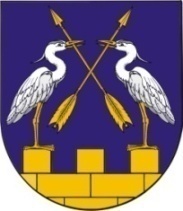 МО АДМИНИСТРАЦИЙЖЕ«КОКШАЙСК СЕЛА АДМИНИСТРАЦИЙ»ПУНЧАЛЖЕМО АДМИНИСТРАЦИЙЖЕ«КОКШАЙСК СЕЛА АДМИНИСТРАЦИЙ»ПУНЧАЛЖЕМО АДМИНИСТРАЦИЙЖЕ«КОКШАЙСК СЕЛА АДМИНИСТРАЦИЙ»ПУНЧАЛЖЕАДМИНИСТРАЦИЯ МО  «КОКШАЙСКОЕ СЕЛЬСКОЕ ПОСЕЛЕНИЕ»ПОСТАНОВЛЕНИЕАДМИНИСТРАЦИЯ МО  «КОКШАЙСКОЕ СЕЛЬСКОЕ ПОСЕЛЕНИЕ»ПОСТАНОВЛЕНИЕАДМИНИСТРАЦИЯ МО  «КОКШАЙСКОЕ СЕЛЬСКОЕ ПОСЕЛЕНИЕ»ПОСТАНОВЛЕНИЕ